Supplementary MaterialSupplementary Table 1.Overview of the six-week cognitive intervention.Supplementary Table 2.Full statistic of stepwise linear regressions between brain volume and change in cognition after mnemonic strategy training in patients with mild cognitive impairment. Significant predictors are listed first, excluded variables are shown indented. adj, adjusted; MMSE, Mini-Mental Status Examination; MCI, mild cognitive impairmentSupplementary Table 3.Full statistic of stepwise linear regressions between change in cognition after mnemonic strategy training and age plus baseline performance in patients with mild cognitive impairment (simple model). Significant predictors are listed first, excluded variables are shown indented. Note: For verbal delayed recall, neither age nor baseline performance was a significant predictor. adj, adjusted; MMSE, Mini-Mental Status Examination;n.s., not significantSupplementary Table 4.Correlation between predictor variables and the increase between pre- and post-training. Note that for the baseline performance, the correlation was calculated with the respective variable (e.g., MMSE at baseline).rs, Spearman’s rho; MMSE, Mini-Mental Status Examination; RLT, Route Learning Task errors; MCI, mild cognitive impairment. *The correlation between left hippocampal volume and left entorhinal cortex was r= 0.47 (p<0.05)Supplementary Table 5. Results of the bootstrapping procedure (n=1000 samples) for predicting the change in verbal delayed recall after six weekly sessions of cognitive training (i.e., pre- to post-training). motivation, frequency of completed homework task; APOE, apolipoprotein ESupplementary Fig.1.Change in processing speed between pre- to post-training and 6 months later. The cognitive intervention group is shown in red, the ADNI and local memory clinic are depicted in blue (the latter two did not receive a cognitive training). Error bars indicate ± 1 standard error of the mean.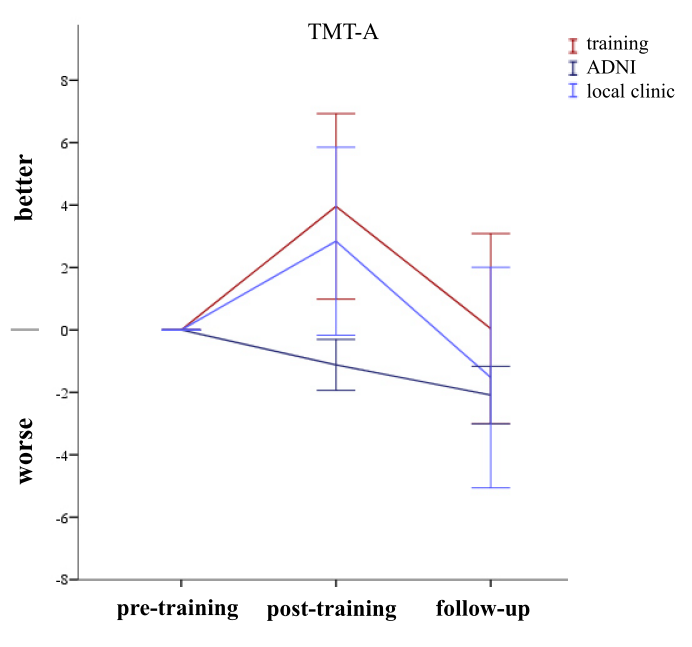 Supplementary Fig.2.Relationship between change in the Mini Mental Status Examination (MMSE), verbal delayed recall, spatial navigation (RLT), speed of information processing (TMT-A) and the respective baseline scores (pre- to post-training). Positive scores on the y-axis indicate improvement. Subjects with low baseline performance in the MMSE and spatial navigation showed best performance after the intervention.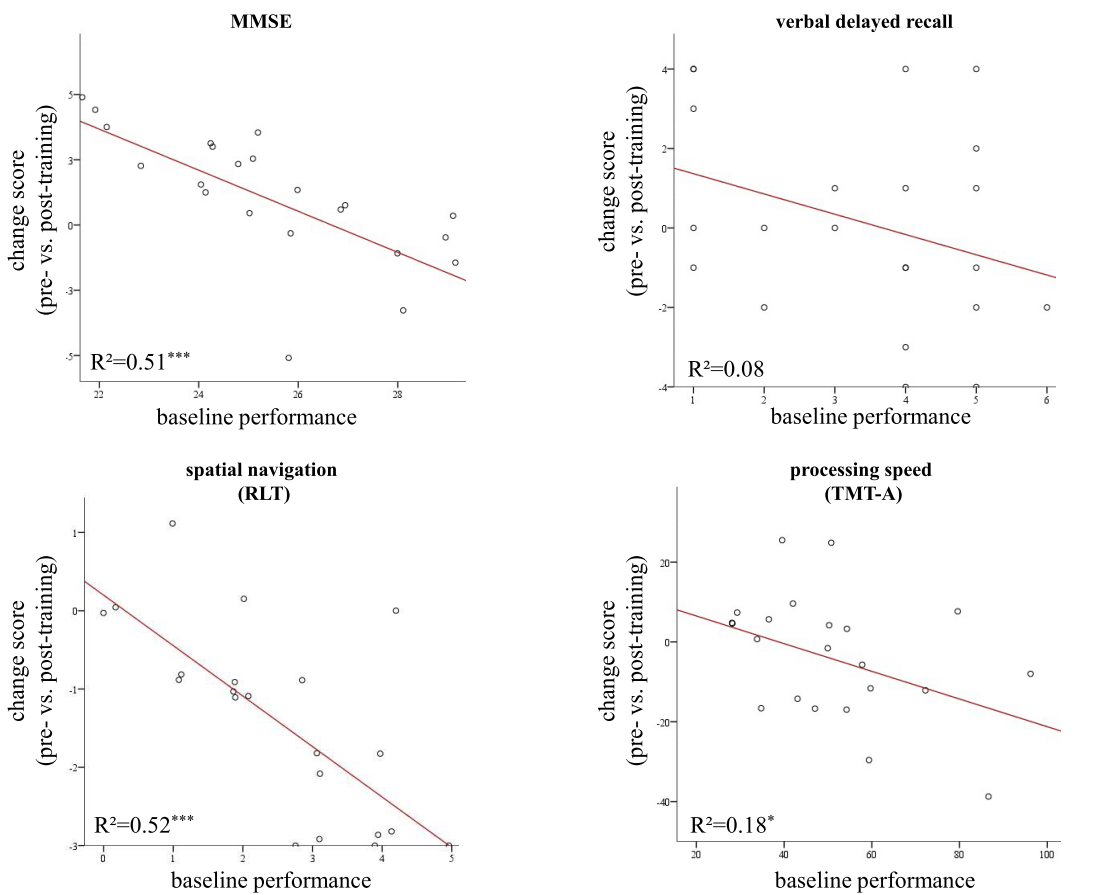 week 1week 2week 3week 4week 5week 6memory functioning and mnemonics overviewgoal:overview of external and internal mnemonicsstrategy: organization of informationgoal: creating a structure strategy: association and mentalimagerygoal: remembering namesstrategy: story technique goal: remembering wordsstrategy: PQRST methodgoal: remembering storiesmindfulness training and transfer into daily lifegoal:transferring strategies into daily life / focus attentionOutcome variableModeladj. R²p-valueVerbal delayed recallleft entorhinal cortex volume0.270.470.01frequency of completed homework0.190.440.02age at baseline0.260.13baseline performance-0.260.13left hippocampal volume-0.340.09APOE ε4 homozygotes-0.240.16APOE ε4 heterozygotes0.160.43MMSEbaseline performance0.69-0.84<0.001age at baseline-0.060.65right hippocampal volume-0.170.28right entorhinal cortex volume0.150.34frequency of completed homework-0.030.83APOE ε4 homozygotes-0.160.24APOE ε4 heterozygotes0.040.77MMSEbaseline performance0.72-0.86<0.001age at baseline-0.050.71left hippocampal volume-0.160.27left entorhinal cortex volume0.070.60frequency of completed homework0.010.93APOE ε4 homozygotes-0.170.17APOE ε4 heterozygotes-0.010.97Spatial navigationbaseline performance0.49-0.720.001age at baseline0.060.74right hippocampal tail0.220.35volume of the right subiculum0.080.69frequency of completed homework0.010.94APOE ε4 homozygotes-0.020.90APOE ε4 heterozygotes-0.170.46Outcome variableModeladj. R²p-valueVerbal delayed recallbaseline performancen.s.agen.s.MMSEbaseline performance0.53-0.74<0.001age-0.120.49Spatial navigationbaseline performance 0.49-0.72<0.001age0.060.74verbal delayed recall changeMMSE changeRLT changeage at baseliners= -0.14 (p=0.54)rs= 0.23 (p=0.31)rs= 0.06 (p=0.78)baseline performancers= -0.30 (p=0.17)rs= -0.82 (p<0.001)rs= 0.72 (p<0.001)frequency of completed homeworkrs= 0.65 (p<0.001)rs= 0.02 (p=0.93)rs= 0.11 (p=0.64)left entorhinal cortex volume*rs= 0.58 (p=0.005)left hippocampal volume rs= 0.17 (p=0.48)rs= -0.41 (p=0.07)right hippocampal volumers= -0.53 (p=0.02)right hippocampal tail volumers= -0.58 (p=0.006)right subiculum volumers= 0.40 (p=0.09)presence of one APOE ε 4 allelers= -0.06 (p=0.79)rs= 0.18 (p=0.42)rs= 0.52 (p=0.02)presence of two APOE ε 4 allelesrs= -0.34 (p=0.13)rs= -0.07 (p=0.74)rs= 0.20 (p=0.39)MCI subtypers= 0.28 (p=0.19)rs= 0.14 (p=0.55)rs= 0.07 (p=0.75)variable selection(in %)positive predictor(in %)negative predictor(in %)motivation85.299.10.9left entorhinal cortex volume71.998.81.2baseline performance50.87.692.4left hippocampal volume43.36.593.5age32.119.680.4APOe ε4 homozygotes22.4--APOE ε4 heterozygotes11.826.973.1